Муниципальное  бюджетное  дошкольное образовательное учреждение«Детский сад №5 пгт.Тымовское»«Методический материал по проведению развлекательных мероприятий с целью организации совместной досуговой деятельности детей и их родителей (законных представителей)»«Сценарий  математического игрофестиваля для детей старшего дошкольного  возраста и их родителей (законных представителей) «Мама, папа, я – интеллектуальная  семья»Автор: Дубцова И.Н.МБДОУ Детский сад №5пгт.ТымовскоеВоспитательпгт .Тымовское, ул.Комсомольская, 28тел.:89146437177пгт.Тымовское2017 гПОЯСНИТЕЛЬНАЯ ЗАПИСКААктуальность. Математика занимает особое место в науке, культуре и общественной жизни, являясь одной из важнейших составляющих мирового научно-технического прогресса. Качественное математическое образование необходимо каждому для его успешной жизни в современном обществе. В соответствии с Концепцией развития математического образования в Российской Федерации, утверждённой распоряжением Правительства Российской Федерации от 24 декабря 2013 года № 2506-р, повышение уровня математической образованности сделает более полноценной жизнь россиян и  обеспечит потребности в квалифицированных специалистах.Основа интеллекта человека, его сенсорный опыт закладывается в первые годы жизни ребёнка. И семья играет здесь важную роль. В статье 44, п.1 закона «Об образовании в РФ» отмечается, что родители (законные представители)…обязаны заложить основы физического, нравственного и интеллектуального развития личности ребёнка. В соответствии с ФГОС дошкольного образования одной из основных задач, стоящих перед ДОУ, является «взаимодействие с семьёй для обеспечения полноценного развития личности ребёнка». Работа детского сада с родителями направлена на то, чтобы сделать их субъектами образовательного процесса и равноправными партнёрами. Достичь успехов в развитии детей можно только при тесном взаимодействии с их родителями, поскольку те знания, которые ребёнок получает в ДОУ, должны  закрепляться в домашних условиях. В связи с этим возникает необходимость непосредственного вовлечения родителей  в образовательную деятельность. В рамках инновационной работы с использованием развивающей технологии «Сказочные лабиринты игры» В.В. Воскобовича поставлены следующие задачи: - повысить педагогическую культуру родителей; - вовлечь родителей в деятельность ДОО;- сформировать у родителей практические умения в обучении и развитии детей в домашних условиях;- установить партнёрские отношения с семьёй каждого воспитанника.        В соответствии с поставленными задачами выстраивается система взаимодействия с семьями воспитанников, направленная на знакомство родителей с развивающими играми В.Воскобовича. На ряду с традиционными формами работы с родителями (родительское собрание, консультации, беседы и т.п.), более актуальным является использование новых современных форм взаимодействия с семьёй, таких как игрофестиваль. Такая форма работы обладает мощным обучающим, развивающим и воспитательным воздействием как на родителей, так и на детей. При этом создаётся особая доверительная атмосфера между ребёнком и взрослым, благотворно влияющая на гармоничное развитие детей. Данная работа представлена в номинации «Методический материал по проведению развлекательных мероприятий с целью организации совместной досуговой деятельности детей и их родителей (законных представителей)».Актуальность проблемы обусловила выбор темы «Сценарий  математического игрофестиваля для детей старшего дошкольного  возраста и их родителей (законных представителей) «Мама, папа, я – интеллектуальная  семья».Новизна заключается в новом способе приобретения родителями и детьми компетенций, а также в вариативном дидактическом сопровождении становления интеллектуальных, социальных и творческих умений детей в совместной деятельности взрослого и ребёнка. Цель: обеспечение педагогической поддержки семьи и повышение компетентности родителей в вопросах развития образования ребёнка через вовлечение непосредственно в образовательную деятельность.Задачи:активизировать игровое взаимодействие детей и родителей; показать значимость игр данной технологии в формировании умственно-интеллектуальных способностей.Ожидаемый результатДля детей:актуализация имеющихся и приобретение новых знаний и умений;развитие навыков взаимодействия в системе «дети- родители» и умений действовать в команде.Для родителей:усиление способности к пониманию внутреннего мира своего ребёнка через интересную совместную деятельность;повышению педагогической грамотности родителейактивизация участия родителей в образовательном процессе ДОУ.Для педагогов:установление прочных партнёрских взаимосвязей с сообществом родителей с целью повышения качества образования;расширение педагогического кругозора«Сценарий  математического игрофестиваля для детей старшего дошкольного  возраста и их родителей (законных представителей) «Мама, папа, я – интеллектуальная  семья»Форма проведения: игрофестиваль «Мама, папа, я интеллектуальная семья»Место проведения: музыкальный зал.Участники: дети подготовительной группы, родители, воспитатели.Оборудование: развивающие игры Воскобовича кораблики «Плюх-Плюх», «Геоконты», «Шнур-Затейник», «Прозрачная цифра», Чудо-крестики, трафареты, геовизоры, листы бумаги, карандаши, фломастеры, медали, фишки.Предварительная работаС детьми: организация совместной игровой деятельности с детьми с использованием развивающих игр Воскобовича.С родителями: организация выставки развивающих игр Воскобовича, консультации для родителей «Игры на развитие логического мышления», «Игры для детей разного возраста: делаем верный выбор», фотовыставка «Игры Воскобовича - это интересно», папки-передвижки «Геоконт», «Геовизор», «Прозрачный квадрат». Ход мероприятияСемейные команды входят в оформленный музыкальный зал, под музыку «Песня первоклассника» Э. Ханка, И. Шаферана.Ведущий: Здравствуйте, ребята! Здравствуйте, уважаемые родители! Мы рады видеть вас вместе на нашем игрофестивале «Папа, мама, я –интеллектуальная семья». Большое спасибо вам, что вы нашли время и пришли поиграть со своими детьми. Сегодня ребята покажут вам свои знания, практические умения в работе с развивающими играми Воскобовича и вы попробуете поиграть вместе с ними. Для повышения уровня познавательного и интеллектуального развития дошкольника мы используем технологию развивающих игр Воскобовича. Занимаясь с ребенком играми-головоломками Воскобовича мы развиваем сенсорные способности, интеллект, мелкую моторику рук, творческие способности детей.   Уважаемые команды, рассаживайтесь за столы. За точное и быстрое выполнение задания команда получает фишку, по наибольшему количеству заработанных фишек определяется победитель. Команды готовы? Тогда начинаем игру!Ведущий: Уважаемые родители и дети, на каждом столе перед вами находится математический кораблик «Плюх-Плюх». Вопрос для родителей: скажите, пожалуйста, что есть у кораблика «Плюх-плюх»?Родители: Мачты и флажки. Ведущий: Правильно. А что можно делать с флажками?Родители: Снимать, надевать.Ведущий: Ребята, скажите, что мы с вами делаем с флажками?Дети: «Стираем», «сушим», наряжаем ими кораблик.Ведущий: Ребята, давайте покажем родителям как вы «стираете» флажки.Дети мнут руками флажки на столе, развивая тактильные ощущения.А теперь давайте просушим флажки.Дети нанизывают флажки на шнурок, развивая мелкую моторику рук.Ведущий: Молодцы. Посмотрите, как можно нарядить кораблик.Ведущий показывает варианты нарядов: горизонтальные ряды, вертикальные ряды, диагональные ряды  (Приложение 1)Ведущий: А сейчас задание для каждой семьи: нарядить свой кораблик по диагонали.  Начнут выполнять задание дети, затем продолжат родители.Задание №1 Ведущий: Ребята, снимите все флажки с палуб и отложите перед собой 1 белый флажок, 2 зелёных, 3 жёлтых, 4 красных и 5 синих.Ведущий: Ребята, все готовы?Дети: Да.Ведущий: Соревнуйтесь не робея,Пусть победа нелегка,Но надейтесь на удачу-И она прийдёт всегда.Ведущий: Раз, два, три- кораблик наряди.Дети наряжают кораблик «Плюх- Плюх»,  родители следят за  выполнением задания,  возможна помощь родителей.Ведущий: Молодцы, все справились с заданием.Ведущий: А теперь, уважаемые родители, вы попробуете нарядить кораблик по диагонали. Один из родителей назначается штурманом - он будет давать команду, а второй родитель назначается матросом – он будет выполнять команды штурмана с завязанными глазами. Родители выполняют задание, а дети болеют за своих родителей.Ведущий: уважаемые родители, трудная задача?Родители: ДаВедущий: Но вы все молодцы, дружно поработали в команде.Праздник веселей пошёлЖдут вас новые заданьяНепростые испытаньяИ вот следующее из них.Ведущий: У вас на столах лежит игра «Шнур-Затейник».  Скажите, пожалуйста, что можно с ним делать?Выслушиваются ответы родителей и детей.Ведущий: С помощью «Шнура-Затейника» можно проводить своеобразные графические диктанты, вышивать узоры, буквы, цифры. Я предлагаю выполнить следующее задание. Задание № 2Ведущий: Вам необходимо вышить слово «мак», опираясь на схему (Приложение  2). Первую букву вышивает ребёнок, вторую букву мама, третью букву папа. Чья семья быстрее справится, та поднимает дощечку в верх.После выполнения задания дети и родители рассматривают работы и делают самопроверку.Ведущий: уважаемые родители, дети, выходите на середину зала немного отдохнём.Дети повторяют стихи вместе с воспитателем и выполняют движения в соответствии с текстом.Каждый раз по утрам делаем зарядку.Очень нравится нам делать по порядку:Весело шагать, весело шагать.Руки поднимать, руки поднимать,Приседать, вставать, приседать, вставать.Прыгать и скакать, прыгать и скакать.Ведущий: Немного отдохнули, а теперь садимся на свои места. Мы продолжаем наш игрофестиваль.Ведущий: Ребята, что у меня в руках?Родители: Геоконт.Ведущий: Что можно выполнять на геоконте?Дети: Конструировать геометрические фигуры, формы.Ведущий: Это одна из любимых игр детей. Итак, предлагаю вам выполнить следующее задание. Задание №3 Ведущий: Выполнять задание будете  в 3 этапа.Мамы по схеме с помощью резинки конструируют бабочку. После того как мамы справятся с заданием. Приступают папы.Папы с помощью геовизора переносят координаты бабочки на лист бумаги. Когда папы выполнят своё задание, приступают дети.Дети  соединяют координаты на бумаге, чтобы получить образ бабочки.Семьи выполняют задание (Приложение 3), ведущий контролирует выполнение задания, подводится итог.Ведущий: Ребята, найдите, пожалуйста, у себя на столах игру «Прозрачная цифра» (Приложение  4). Напоминаю правила конструирования цифр: пластинки накладываются друг на друга всей плоскостью так, чтобы цветные полоски не пересекались. Задание №4Ведущий: Задание называется «цифровой пасьянс». Кладём перед собой карточки с цифрами в ряд, прозрачные пластинки держим в руке. Начинаем складывать под карточками - образцами цифры из прозрачных пластинок так, чтобы получился ещё один цифровой  ряд с такими же по цвету цифрами. Задание выполняется командно.Подведение итоговЗадание №5Ведущий: Последнее задание на развитие творческих способностей.Ведущий раздаёт «Чудо-крестики», трафареты, фломастеры, карандаши, листы бумаги.    Чудо-Крестики — это игра конструктор, которая способствует развитию конструктивных навыков и тактильно-осязательных анализаторов, тренировке мелкой моторики руки.Ведущий: Это задание выполняется в 3 этапа.1. Папа конструирует фигуру по схеме.2. Мама с помощью трафарета переносит изображение фигуры на лист бумаги.3. Ребёнок раскрашивает фигуру  (Приложение  5).Оглашение результатов, вручение памятных медалей «за родительскую активность и отзывчивость». Ведущий: Давайте поставим весёлую точку в конце нашей встречи. Встаньте, пожалуйста, в круг. Я буду говорить небольшие фразы, если Вы согласны с ними, то выполняйте соответствующие движения:Если вы думаете, что при игре с ребёнком, эмоции очень важны, то дотроньтесь пальцемдо кончика носа.если вы уверены, что взрослые должны играть вместе с детьми, то топните ногой.если вы думаете, что игра способствует интеллектуальному развитию ребёнка, то кивните головой.если вы считаете, что игра важна для развития личности ребёнка, то улыбнитесь. Есливам понравился наш игрофестиваль то похлопайте в ладоши.  Ведущий: В заключении хотелось бы сказать, дорогие мамы и папы, давайте не будем забывать, что «Игра-это детство, детство –это игра». Давайте же чаще будем играть с нашими детьми.До свидания!До новых встреч!Приложение 1Игра «Кораблик «Плюх-Плюх»»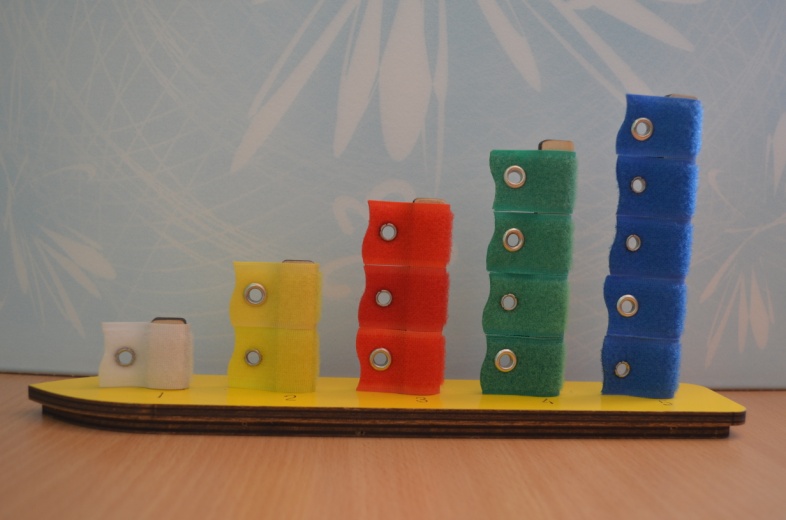 -  вертикальные ряды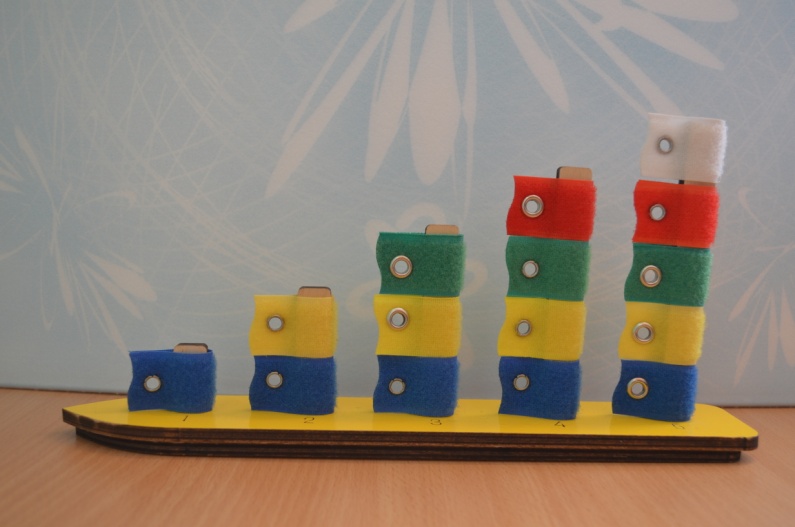 -  горизонтальные ряды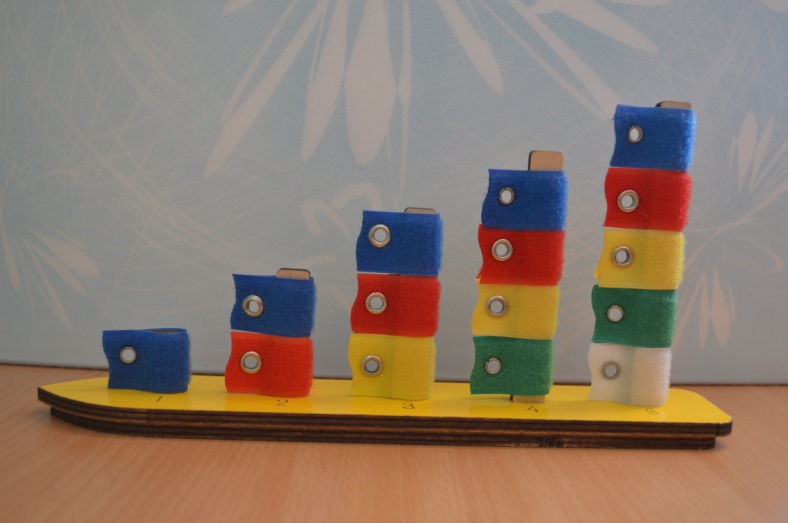 -  диагональные рядыПриложение 2Игра «Шнур-Затейник»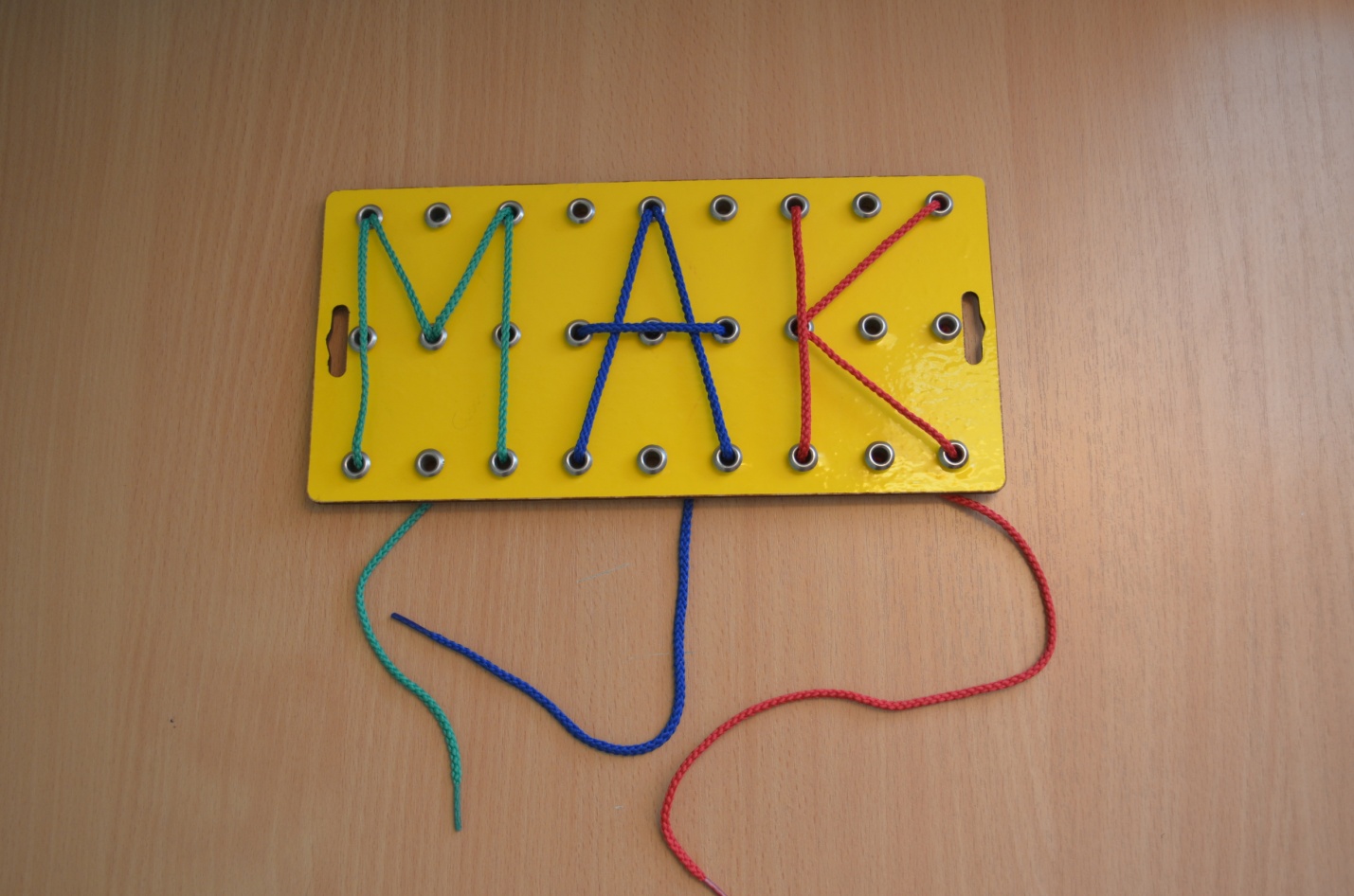 Каждый член семьи «вышивает» по одной буквеПриложение 3Игра «Геоконт»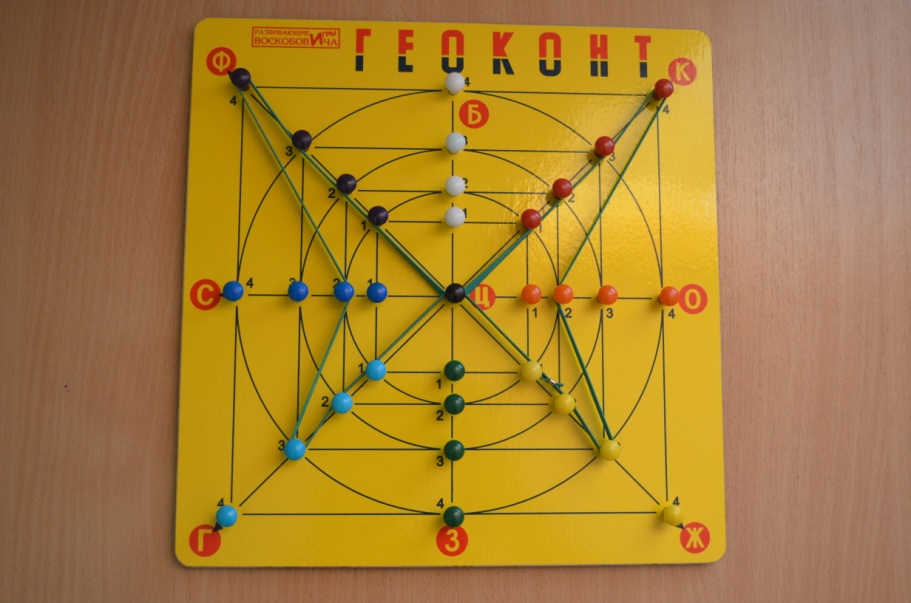     - конструирование бабочки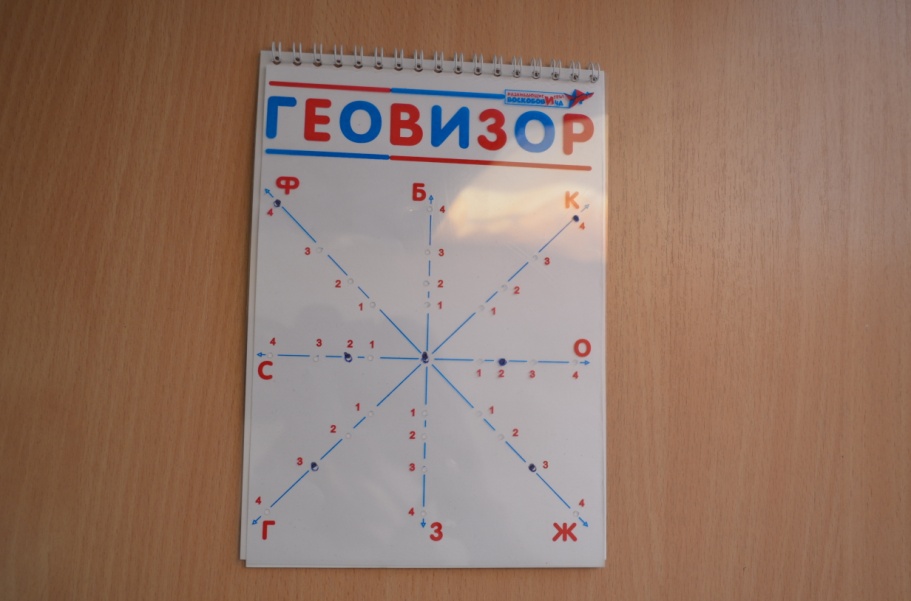       - построение координат на                                             бумаге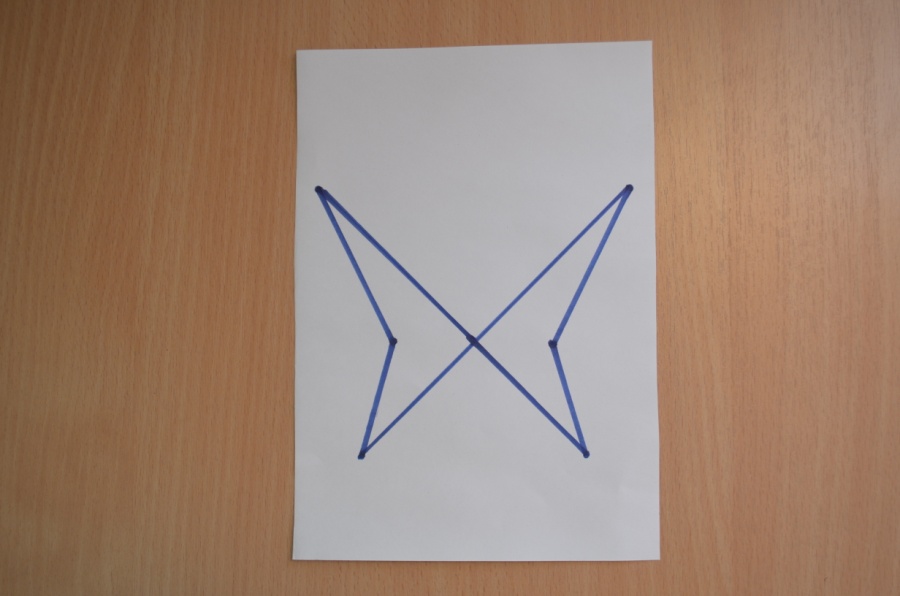 - соединить точки в              рисунокПриложение 4Игра «Прозрачная цифра»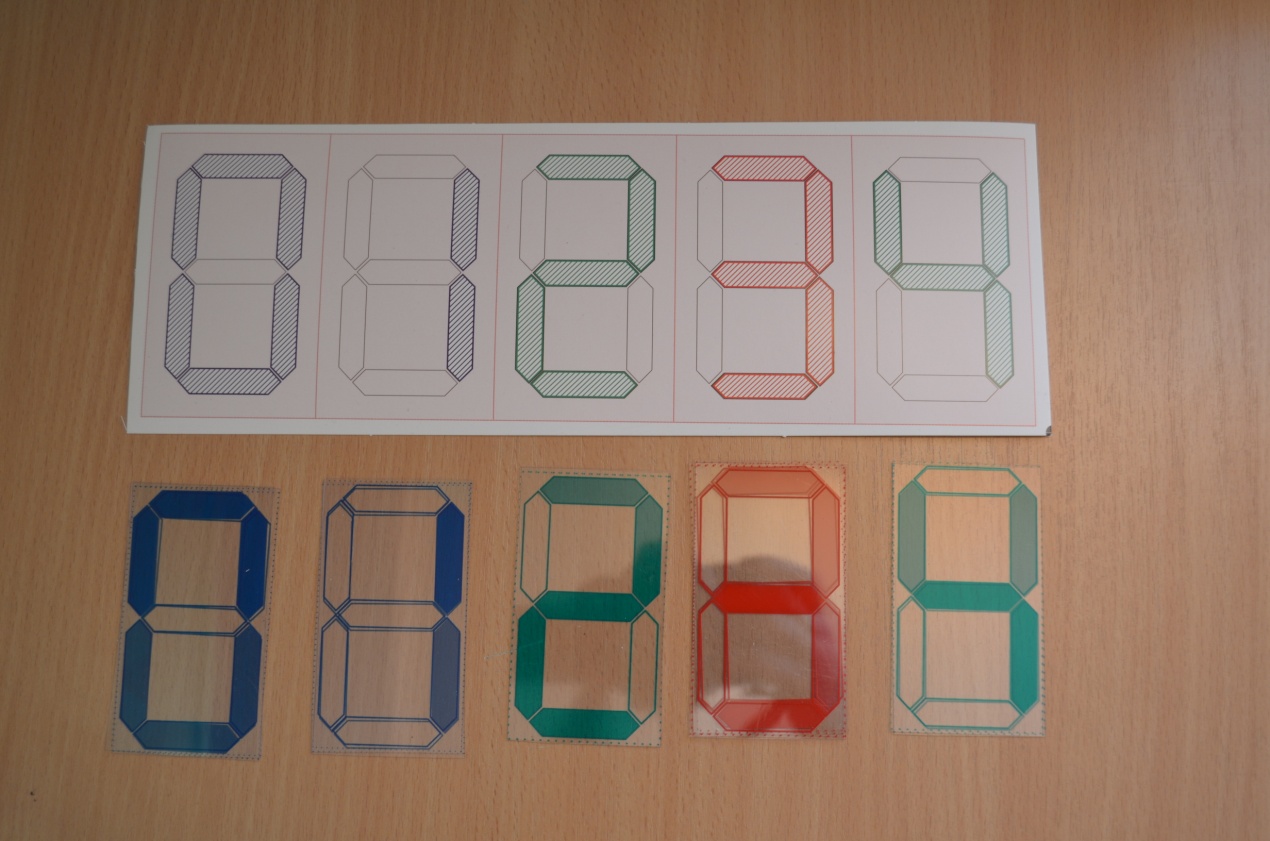 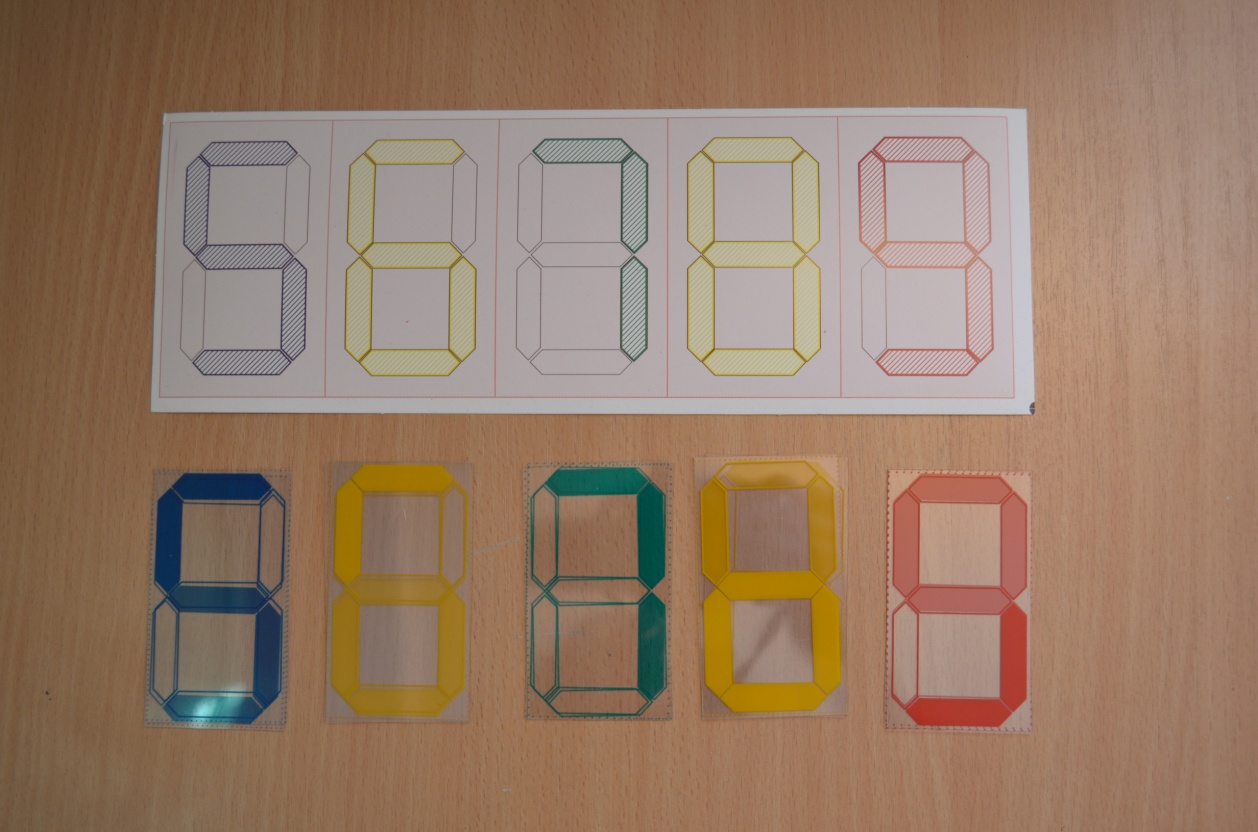 «Цифровой пасьянс»Приложение 5        Игра «Чудо-Крестики»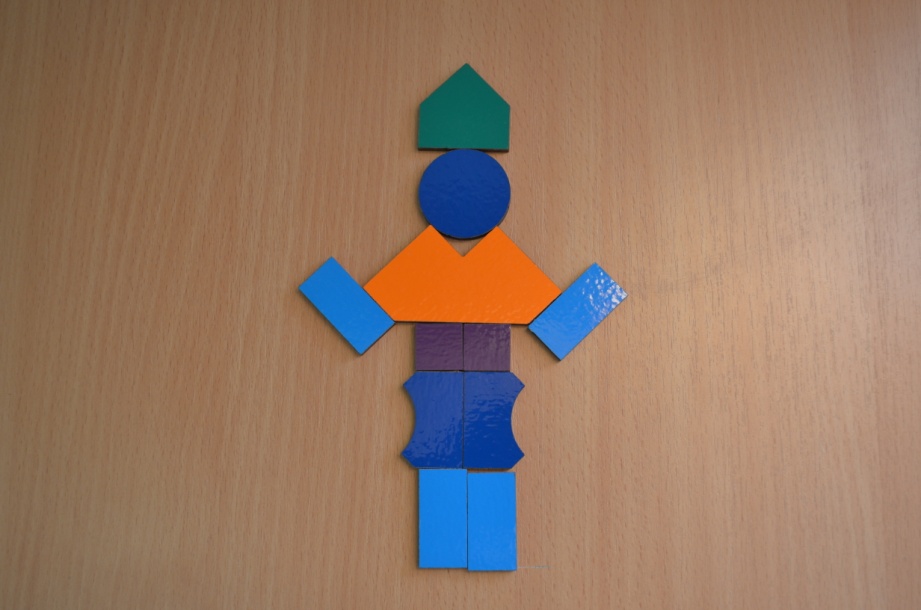 - конструирование по схеме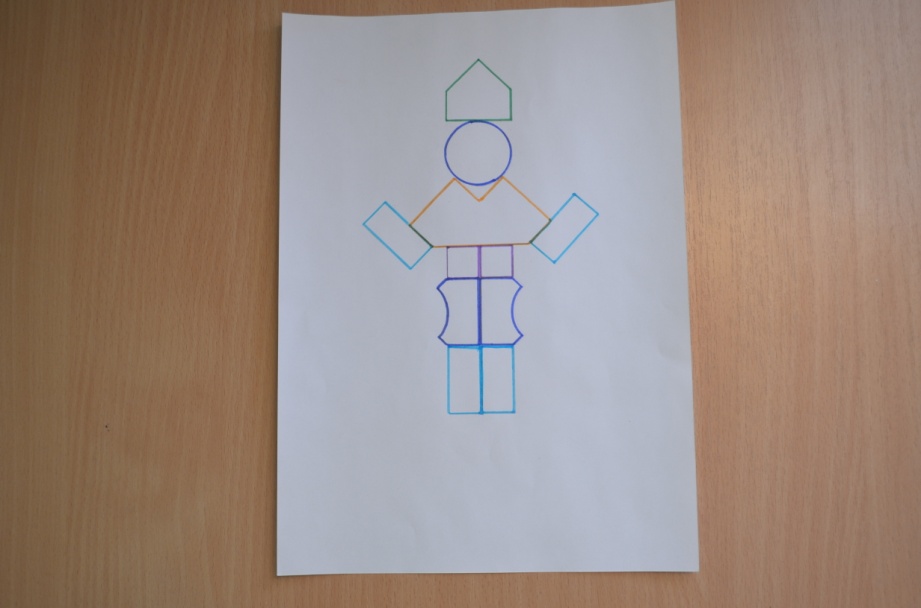 - перенос изображения на                 лист бумаги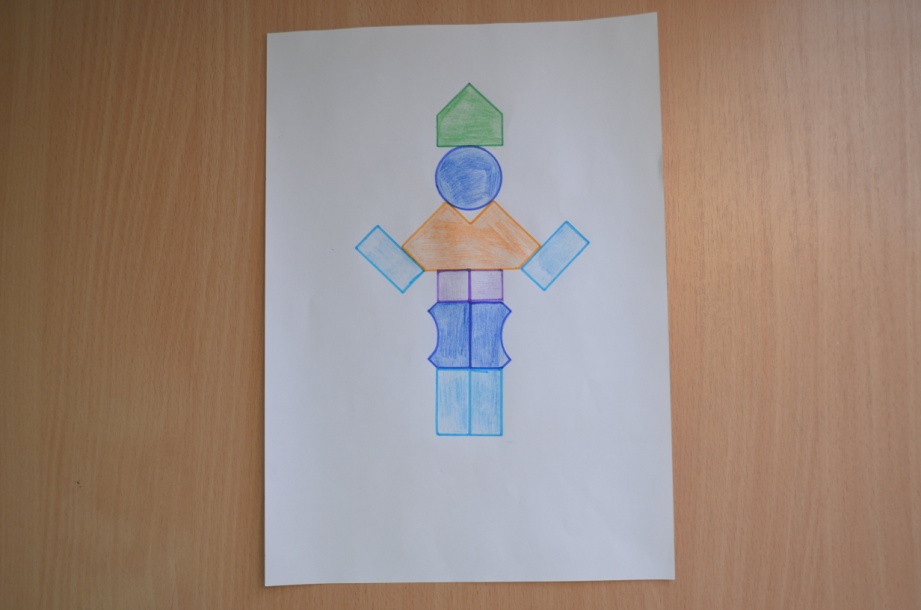 - раскрашивание фигуры